Образац 5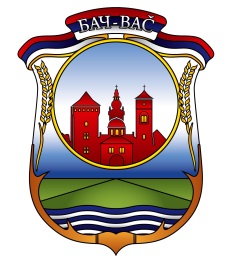 Република СрбијаОпштина БачПЕРИОДИЧНИ ИЗВЕШТАЈ О РЕАЛИЗАЦИЈИ ПРОГРАМА1.Период за који се подноси извештај:2.У којој мери је програм реализован (реализоване и планиране активности навести према одобреном програму, односно акционом плану код изградње/инвестиционог одржавања спортских објеката:Област општег интереса из члана 2. став 1. овог  Правилника:__________________________________________________________________________________________Кратак опис проблема који су се јавили током реализације програма; уочени ризици за даљу реализацију програма; захтеви за променама:Опис проблемаУочени ризициЗахтеви/предлози  за променама4. Средстава који су обезбеђена  за реализацију програма:5.Трошкови, односно расходи на реализацији програмаОбрачун трошкова (Свака врста трошкова се означава одговарајћим бројем од 1 и даље. У обрачун се уписује назив и време настанка трошка и сваки појединачни износ)Назив програма Назив носиоца програма ТелефонФаксЕ-маилАдресаЛице овлашћено на заступањеРуководилац програмаПочетак реализацијеЗавршетак фазеПланирани крај програмаПроцењени крај програмаАКТИВНОСТИ  РЕAЛИЗОВАНЕ У ПЕРИОДУ ИЗВЕШТАВАЊААКТИВНОСТИ  РЕAЛИЗОВАНЕ У ПЕРИОДУ ИЗВЕШТАВАЊААКТИВНОСТИ  РЕAЛИЗОВАНЕ У ПЕРИОДУ ИЗВЕШТАВАЊААКТИВНОСТИ  РЕAЛИЗОВАНЕ У ПЕРИОДУ ИЗВЕШТАВАЊААКТИВНОСТИ  РЕAЛИЗОВАНЕ У ПЕРИОДУ ИЗВЕШТАВАЊААКТИВНОСТИ  РЕAЛИЗОВАНЕ У ПЕРИОДУ ИЗВЕШТАВАЊААКТИВНОСТИ  РЕAЛИЗОВАНЕ У ПЕРИОДУ ИЗВЕШТАВАЊАРБ акт.Програмска целина/АктивностРеализаторПериод спровођења активностиПериод спровођења активностиРБ резулт.РезултатРезултатРБ акт.Програмска целина/АктивностРеализаторДатум почеткаДатум завршеткаРБ резулт.РезултатРезултат(Назив самосталне програмске целине1.1(Активности)дд.мм.ггггдд.мм.гггг1.1.11.21.2.1...…2.12.1.12.22.2.1...…АКТИВНОСТИ  ПЛАНИРАНЕ У НАРЕДНОМ ПЕРИОДУАКТИВНОСТИ  ПЛАНИРАНЕ У НАРЕДНОМ ПЕРИОДУАКТИВНОСТИ  ПЛАНИРАНЕ У НАРЕДНОМ ПЕРИОДУАКТИВНОСТИ  ПЛАНИРАНЕ У НАРЕДНОМ ПЕРИОДУАКТИВНОСТИ  ПЛАНИРАНЕ У НАРЕДНОМ ПЕРИОДУАКТИВНОСТИ  ПЛАНИРАНЕ У НАРЕДНОМ ПЕРИОДУРБ акт.АктивностПланирани датум почеткаПланирани датум завршеткаРБ резулт.Резултат1.(Назив самосталне програмске целине)1.1(Активности)дд.мм.ггггдд.мм.гггг1.1.11.21.2.1...…2.12.1.1......2.22.2.1...ИЗВОР ПРИХОДАИзвор средставаМинистарство омладине и спортаДруга министарства/државни органи (навести који)Општина БачАутономна покрајинаСпортски савезСопствена средства за реализацију програмаСпонзорствоДонаторствоОстали извори (прецизирати који) УКУПНИ ПРИХОДИИЗНОСНумеричка ознака документа у прилогуБрој извода из банке и дтум трансакцијеНазив пр. лица  коме је извршено плаћањеБрој рачуна/фактуре по којој је извршено плаћањеВРСТА ТОШКОВАОПРАВДАНИ ДИРЕКТНИ ТРОШКОВИ РЕАЛИЗАЦИЈЕ ПРОГРАМА(по редоследу врсте  трошкова  иѕз обрасца  предлога годишњег, односно посебног програма)Оправдани трошкови за активности повезане са спортом деце ( по редоследу врсте трошкова из обрасца предлога годишњег, односно посебног програма)Директни трошкови укупноОПРАВДАНИ ИНДИРЕКТНИ ТРОШКОВИ НОСИОЦА ПРОГРАМА1.1.11.2.2.1.1.МПЛИЦЕ ОВЛАШЋЕНО ЗА ЗАСТУПАЊЕ НОСИОЦА ПРОГРАМАДИРЕКТНИ И ИНДИРЕКТНИ УКУПНО:Укупни директни и индректни трошкови за активности повезане са децом  - најмање  15% од уупних трошковаМПЛИЦЕ ОВЛАШЋЕНО ЗА ЗАСТУПАЊЕ НОСИОЦА ПРОГРАМАДИРЕКТНИ И ИНДИРЕКТНИ УКУПНО:Укупни директни и индректни трошкови за активности повезане са децом  - најмање  15% од уупних трошковаМПЛИЦЕ ОВЛАШЋЕНО ЗА ЗАСТУПАЊЕ НОСИОЦА ПРОГРАМАДИРЕКТНИ И ИНДИРЕКТНИ УКУПНО:Укупни директни и индректни трошкови за активности повезане са децом  - најмање  15% од уупних трошковаМПЛИЦЕ ОВЛАШЋЕНО ЗА ЗАСТУПАЊЕ НОСИОЦА ПРОГРАМАДИРЕКТНИ И ИНДИРЕКТНИ УКУПНО:Укупни директни и индректни трошкови за активности повезане са децом  - најмање  15% од уупних трошковаМПЛИЦЕ ОВЛАШЋЕНО ЗА ЗАСТУПАЊЕ НОСИОЦА ПРОГРАМАДИРЕКТНИ И ИНДИРЕКТНИ УКУПНО:Укупни директни и индректни трошкови за активности повезане са децом  - најмање  15% од уупних трошковаДатум:РУКОВОДИЛАЦ ПРОГРАМАДИРЕКТНИ И ИНДИРЕКТНИ УКУПНО:Укупни директни и индректни трошкови за активности повезане са децом  - најмање  15% од уупних трошковаДатум:РУКОВОДИЛАЦ ПРОГРАМАЗарада запослених који не учествују непосредно у реализацији програмаОстали трошковиОПРАВДАНИ ИНДИРЕКТНИ ТРОШКОВИ НОСИОЦА ПРОГРАМАЗА АКТИВНОСТИ ПОВЕЗАНЕ СА РАДОМ ДЕЦЕИндиректни трошкови укупноДИРЕКТНИ И ИНДИРЕКТНИ УКУПНО:Укупни директни и индректни трошкови за активности повезане са децом  - најмање  15% од уупних трошковаДатум:РУКОВОДИЛАЦ ПРОГРАМАЗарада запослених који не учествују непосредно у реализацији програмаОстали трошковиОПРАВДАНИ ИНДИРЕКТНИ ТРОШКОВИ НОСИОЦА ПРОГРАМАЗА АКТИВНОСТИ ПОВЕЗАНЕ СА РАДОМ ДЕЦЕИндиректни трошкови укупноДатум:РУКОВОДИЛАЦ ПРОГРАМА1.2.1.Датум:РУКОВОДИЛАЦ ПРОГРАМА